Suivi de l’élève 
en difficulté d’apprentissage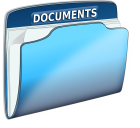 Nom de l’élève :  	   Nom de l’enseignant :  	Établissement : 	   Date :  	À compléter pour :	Suivi d’élève  □Changement d’établissement  □Demande de rencontre avec le comité de santé mentale*  □*Pour une demande de rencontre avec le comité de santé mentale, l’enseignant remplit le présent document et le remet à la direction adjointe de son établissement. Celle-ci transmet la demande au comité de santé mentale. Il sera nécessaire d’apporter le dossier complet de l’élève au moment de la rencontre avec le comité. Confirmation de la date de rencontre Responsable du comité de santé mentale :  	Date de la tenue de la rencontre :  	Difficultés de l’élève :Lecture □Écriture □Mathématiques □Autres  □     Préciser ______________________Stratégies de niveau I mises en place  (devraient avoir été déployées pendant plusieurs semaines avant de faire une demande de rencontre avec le comité de santé mentale) :Stratégies et interventions de niveau II mises en place (devraient avoir été déployées pendant plusieurs semaines avant de faire une demande de rencontre avec le comité de santé mentale) : Interventions de niveau III à mettre en place suite à la rencontre et aux recommandations avec le comité de santé mentale :  Autres informations :Signature de l’enseignant :  	Signature de la direction adjointe :  	